Assessment Guidance Risk AssessmentRisk AssessmentRisk AssessmentRisk AssessmentRisk AssessmentRisk Assessment for the activity ofFandom Society Society Showcase 2021Saturday 2 October, 17:30-21:00 in The BridgeFandom Society Society Showcase 2021Saturday 2 October, 17:30-21:00 in The BridgeDate13/09/2021Unit/Faculty/DirectorateSUSU Fandom SocietyAssessorVictoria Timmins, Secretary/VPVictoria Timmins, Secretary/VPLine Manager/SupervisorLouise Chase, PresidentSigned offActivities CoordinatorActivities CoordinatorPART A PART A PART A PART A PART A PART A PART A PART A PART A PART A PART A (1) Risk identification(1) Risk identification(1) Risk identification(2) Risk assessment(2) Risk assessment(2) Risk assessment(2) Risk assessment(3) Risk management(3) Risk management(3) Risk management(3) Risk managementHazardPotential ConsequencesWho might be harmed(user; those nearby; those in the vicinity; members of the public)InherentInherentInherentResidualResidualResidualFurther controls (use the risk hierarchy)HazardPotential ConsequencesWho might be harmed(user; those nearby; those in the vicinity; members of the public)LikelihoodImpactScoreControl measures (use the risk hierarchy)LikelihoodImpactScoreFurther controls (use the risk hierarchy)Society Showcase – Supplies and EquipmentSociety Showcase – Supplies and EquipmentSociety Showcase – Supplies and EquipmentSociety Showcase – Supplies and EquipmentSociety Showcase – Supplies and EquipmentSociety Showcase – Supplies and EquipmentSociety Showcase – Supplies and EquipmentSociety Showcase – Supplies and EquipmentSociety Showcase – Supplies and EquipmentSociety Showcase – Supplies and EquipmentSociety Showcase – Supplies and Equipment(1) Supplies and Equipment - Manual Handling.Damage to supplies/equipmentMinor to moderate injury when transporting supplies/equipmentThose transporting supplies/equipment; those nearby326The society will ensure that minimal lifting is required. Any heavy loads will be broken down to make moving supplies/equipment much more manageable.Those who are transporting supplies/equipment (likely committee members) will clear a route from the origin to the destination to ensure easy transit and reduce the likelihood of injury or damage.224Seek medical attention from SUSU Reception/venue staff if in need.Contact facilities team via SUSU reception/venue staff.Contact emergency services if needed.All incidents are to be reported on the as soon as possible ensuring the duty manager/health and safety officer have been informed. Follow SUSU incident report policy.(2) Supplies and Equipment - Setting up of Equipment. e.g., table and chairs.Bruising or broken bones from tripping over table and chairs.Event organisers and attendees236Make stall operators aware of the potential risks, follow manual handling guidelines.Ensure that at least 2 people carry tables.Setting up tables will be done by organisers.Work in teams when handling other large and bulky items.Request tools to support with move of heavy objects- SUSU Facilities/venue. e.g., hand truck, dolly, skates.Make sure anyone with any pre-existing conditions isn’t doing any unnecessary lifting and they are comfortable.133Seek assistance if in need of extra help from facilities staff/venue staff if needed.Seek medical attention from SUSU Reception if in need.Contact emergency services if needed.All incidents are to be reported on the as soon as possible ensuring the duty manager/health and safety officer have been informed. Follow SUSU incident report policy.(3) Supplies and Equipment - Cables/wires in area.Tripping over wires and causing injuryPulling over equipment and causing it damage or further injuryEvent organisers and attendees5315Any cables to be organised as best as possibleCable ties to be used if necessaryHazardous sections to be blocked off e.g. using chairs & signage236No further controls necessary.(4) Supplies and Equipment - Activities involving electrical equipment e.g., laptops/ computers.Risk of eye strainInjuryElectric shockEvent organisers and attendees248Ensure regular breaks (ideally every 20 minutes) when using screens.Ensure screen is set up to avoid glare and is at eye height where possible.Ensure no liquids are placed near electrical equipment.Ensure all leads are secured with cable ties/mats, etc.All electrical equipment is PAT-tested per university policy; For external venues pre-check equipment and last PAT testing dates.144Request support and advice from SUSU IT/Tech teams e.g., via activities team.Seek medical attention as required.(5) Supplies and Equipment - Slips, trips and falls.Physical injuryEvent organisers and attendees248All boxes and equipment to be stored away from main meeting area, e.g., stored under tables Floors to be kept clear and dry, and visual checks to be maintained throughout the meeting by organizers. Extra vigilance will be paid to make sure that any spilled food products/objects are cleaned up quickly and efficiently in the area.Report any trip hazards to facilities teams/venue, If they cannot be removed, mark off with hazard signs.144Seek medical attention from SUSU Reception/venue staff if in need.Contact facilities team via SUSU reception/venue staff.Contact emergency services if needed.All incidents are to be reported on the as soon as possible ensuring the duty manager/health and safety officer have been informed. Follow SUSU incident report policy.Society Showcase – General Event RisksSociety Showcase – General Event RisksSociety Showcase – General Event RisksSociety Showcase – General Event RisksSociety Showcase – General Event RisksSociety Showcase – General Event RisksSociety Showcase – General Event RisksSociety Showcase – General Event RisksSociety Showcase – General Event RisksSociety Showcase – General Event RisksSociety Showcase – General Event Risks(6) General Event Risks - Inadequate meeting space - overcrowding, not inclusive to all members.Physical injuryDistressExclusion Event organisers and attendees236Committee check on room pre-booking, checks on space, lighting, access, tech available.Ensure space meets needs of members e.g., considering location & accessibility of space.Committee to consult members on needs and make reasonable adjustments where possible.  133Seek medical attention if problem arises.Liaise with SUSU reception/activities team on available spaces for meetings.Postpone meetings where space cannot be found.Look at remote meeting options for members.Committee WIDE training.(7) General Event Risks - Damage to personal possessions or venue property.Theft and loss of items.Event organisers and attendees339All attendees will be informed that personal possessions are taken into events at their own risk and the committee/university/SUSU/external venue cannot be held responsible for any loss or damage.Committee members will ensure that conduct of attendees remains respectful and will ask anyone who is not following these guidelines to leave the property.236Committee will contact university security if deemed necessary to ensure that the person is escorted off the property.If lost items are found by a committee member, they will be returned to SUSU reception if reasonably possible.All incidents are to be reported on the as soon as possible ensuring the duty manager/health and safety officer have been informed. Follow SUSU incident report policy.(8) General Event Risks – Fire.Serious injury or death.Event organisers and attendees3515Keep all water and general liquids away from the electrical points.Make sure all attendees know where the nearest fire exits are located.Committee to know where the nearest fire extinguishers are located, which are only to be used if a volunteer feels confident.2510Raise alarm if a fire is noticed.A mobile telephone will be available to contact the emergency services.All incidents are to be reported on the as soon as possible ensuring the duty manager/health and safety officer have been informed. Follow SUSU incident report policy.(9) General Event Risks - Insufficient Fire Safety awareness.If a fire alarm is triggered, people may not know where to go.Crushing, falls, burns and smoke inhalation arising from induced panic.Reduced space in buildings and external walkwaysObstructed fire exitsBuild-up of flammable materials e.g., waste cardboard/boxes.Attendees2510Ensure that members know where the nearest fire exits are and where the meeting place is outside, should it be neededBuild-up of rubbish is to be kept to a minimum. Excess build up is to be removed promptly and deposited in the designated areas.155All incidents are to be reported as soon as possible ensuring the duty manager/health and safety officer have been informed.Call emergency services and University Security: Emergency contact number for Campus Security: Tel: +44 (0)23 8059 3311 (Ext:3311).(10) General Event Risks - Medical emergencyMembers may sustain injury /become unwell.Pre-existing medical conditions Sickness DistressAttendees3515Advise participants; to bring their personal medication, if needed. Members/Committee to carry out first aid if necessary and only if qualified and confident to do so.Contact emergency services as required 111/999.Contact SUSU Reception/Venue staff for first aid support.2510Incidents are to be reported on the as soon as possible ensuring the duty manager/health and safety officer have been informed.Follow SUSU incident report policy(11) General Event Risks – Spread of COVID-19 CoronavirusSerious illnessDeathEvent organisers and attendees3515All guidance and procedure for university-owned buildings and private venues will be adhered to (e.g., requirements for masks indoors).The committee will ensure that hand sanitizer is located around the environment, in addition to washrooms Frequently cleaning and disinfecting objects and surfaces that are touched regularly will occur, especially equipment in-between use by different people.The society will encourage (but not require) members to participate in university testing programmes where available.The society will ensure that we are providing meaningful alternative activity for those who are unable to participate in in-person activity (e.g., members who are required to self-isolate)2510Activities will be reviewed regularly to ensure that we comply with SUSU, university and government guidance to reduce the spread of coronavirus.If member becomes unwell with symptoms of coronavirus, they will be sent home and advised to follow the stay-at-home guidance. All members will be advised to take a lateral flow test or university provided saliva test.If the committee is informed that a member who has attended an in-person activity has developed COVID-19, the committee will contact the SUSU Activities Team and the university as soon as possible and will encourage the person to follow university and government guidance. (12) General Event Risks – Screening of Films and Television Shows with Flashing Lights.Epileptic SeizuresEvent organisers and attendees4312Committee will ask members to declare a sensitivity to flashing lights and/or will attempt to avoid showing films known to have excessive amounts in.  If a film/television show is screened that contains flashing lights, this information will be disclosed to attendees prior to the start of the showing.The committee will make every attempt to consult members with epilepsy before screenings as each person is different and may not have any issue. This could help to forewarn the members and assist them in making a reasoned decision or assist committee members in knowing which parts to skip.236If an injury occurs and it is deemed necessary, the appropriate emergency services will be contacted. A mobile telephone will be available to contact the emergency services.Incidents are to be reported on the as soon as possible ensuring the duty manager/health and safety officer have been informed.Follow SUSU incident report policy.Society Showcase: Food Handling/PreparationSociety Showcase: Food Handling/PreparationSociety Showcase: Food Handling/PreparationSociety Showcase: Food Handling/PreparationSociety Showcase: Food Handling/PreparationSociety Showcase: Food Handling/PreparationSociety Showcase: Food Handling/PreparationSociety Showcase: Food Handling/PreparationSociety Showcase: Food Handling/PreparationSociety Showcase: Food Handling/PreparationSociety Showcase: Food Handling/Preparation(13) Food Handling/Preparation – Serving of pre-packaged or prepared food and drink.Allergic reactions that could lead to serious injury or death.Contamination of food.Attendees3515All food/drink that is served must be unopened and not require cooking (e.g., biscuits or lemonade). Organisers will inform attendees ahead of time if food will be provided at the event.Provide a card for each food item with details of all the ingredients.Keep allergen foods in separate containers and do not share serving utensils, cups, etc.224If allergic reaction or injury occurs, the appropriate emergency services will be contacted if deemed necessary. A mobile telephone will be available to contact the emergency services.PART B – Action PlanPART B – Action PlanPART B – Action PlanPART B – Action PlanPART B – Action PlanPART B – Action PlanPART B – Action PlanPART B – Action PlanRisk Assessment Action PlanRisk Assessment Action PlanRisk Assessment Action PlanRisk Assessment Action PlanRisk Assessment Action PlanRisk Assessment Action PlanRisk Assessment Action PlanRisk Assessment Action PlanPart no.Action to be taken, incl. CostBy whomTarget dateTarget dateReview dateOutcome at review dateOutcome at review date1Committee to read and share SUSU Incident Report and Expect Respect Policy. (No cost)Relevant committee members – president to ensure complete.21/08/202121/08/202121/08/2021All committee members have been provided with the link to the policies, and they has been downloaded and stored in the committee’s online storage drive for future reference, if necessary. Review again with new committee before the start of the next academic year.All committee members have been provided with the link to the policies, and they has been downloaded and stored in the committee’s online storage drive for future reference, if necessary. Review again with new committee before the start of the next academic year.2A mobile telephone will be available to contact the emergency services. (No cost)All committee - president to ensure complete.21/08/202121/08/202121/08/2021All current committee members have access to a mobile telephone and are aware of the correct numbers for emergency services. Review again with new committee before the start of the next academic year.All current committee members have access to a mobile telephone and are aware of the correct numbers for emergency services. Review again with new committee before the start of the next academic year.3Committee will take note of where the nearest fire exits and fire extinguishers are located for venues. (No cost)All committee - president to ensure complete.01/10/202101/10/202101/10/20214The phone number for university security will be distributed to all committee members. (No cost)President21/08/202121/08/202121/08/2021Committee members were reminded that the contact information for university security is available on the back of their university ID cards. Review again with new committee before the start of the next academic year.Committee members were reminded that the contact information for university security is available on the back of their university ID cards. Review again with new committee before the start of the next academic year.5Committee will inform members prior to showings if any films/television shows contain flashing lights (No cost).All committee - president to ensure complete.21/08/202121/08/202121/08/2021Committee instructed on how to determine if films pose a risk for members and how to inform members via social media if this is the case. Review again with new committee before the start of the next academic year. Committee instructed on how to determine if films pose a risk for members and how to inform members via social media if this is the case. Review again with new committee before the start of the next academic year. 6Committee to determine if any member has adequate first aid training. If this is not the case, the committee will ensure they have the contact information for nearest first aid certified person and/or the contact details for emergency services.All committee - president to ensure complete.01/10/202101/10/202101/10/20217At least one member of the society committee will have undertaken the SUSU WIDE training by the beginning of the academic year 2020. (No cost)Designated Health and Safety officer- president to ensure complete.21/08/202121/08/202121/08/2021Victoria Timmins (Secretary and VP) has completed SUSU WIDE training and has provided access to all other committee members and encouraged them to complete the training as well.  Review again with new committee before the start of the next academic year.Victoria Timmins (Secretary and VP) has completed SUSU WIDE training and has provided access to all other committee members and encouraged them to complete the training as well.  Review again with new committee before the start of the next academic year.Responsible manager’s signature: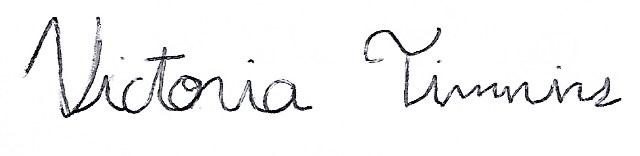 Responsible manager’s signature:Responsible manager’s signature:Responsible manager’s signature:Responsible manager’s signature:Responsible manager’s signature: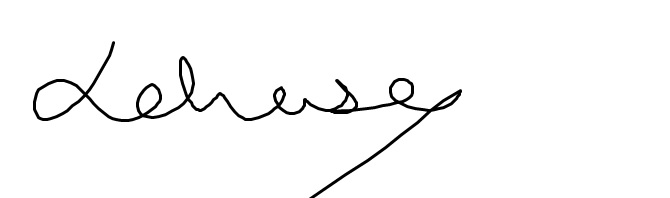 Responsible manager’s signature:Responsible manager’s signature:Print name: VICTORIA TIMMINSPrint name: VICTORIA TIMMINSPrint name: VICTORIA TIMMINSPrint name: VICTORIA TIMMINSDate: 13/09/2021Print name: LOUISE CHASEPrint name: LOUISE CHASEDate:13/09/2021EliminateRemove the hazard wherever possible which negates the need for further controlsIf this is not possible then explain whySubstituteReplace the hazard with one less hazardousIf not possible then explain whyPhysical controlsExamples: enclosure, fume cupboard, glove boxLikely to still require admin controls as wellAdmin controlsExamples: training, supervision, signagePersonal protectionExamples: respirators, safety specs, glovesLast resort as it only protects the individualLIKELIHOOD5510152025LIKELIHOOD448121620LIKELIHOOD33691215LIKELIHOOD2246810LIKELIHOOD11234512345IMPACTIMPACTIMPACTIMPACTIMPACTImpactImpactHealth & Safety1Trivial - insignificantVery minor injuries e.g. slight bruising2MinorInjuries or illness e.g. small cut or abrasion which require basic first aid treatment even in self-administered.  3ModerateInjuries or illness e.g. strain or sprain requiring first aid or medical support.  4Major Injuries or illness e.g. broken bone requiring medical support >24 hours and time off work >4 weeks.5Severe – extremely significantFatality or multiple serious injuries or illness requiring hospital admission or significant time off work.  LikelihoodLikelihood1Rare e.g. 1 in 100,000 chance or higher2Unlikely e.g. 1 in 10,000 chance or higher3Possible e.g. 1 in 1,000 chance or higher4Likely e.g. 1 in 100 chance or higher5Very Likely e.g. 1 in 10 chance or higher